     КAРАР                               №  27          ПОСТАНОВЛЕНИЕ            25 мая 2021 й.                                                   25 мая 2021 г.  О внесении изменений и дополнений в  Порядок размещения сведений о доходах, об имуществе и обязательствах имущественного характера муниципальных служащих администрации  сельского поселения Енгалышевский сельсовет муниципального района Чишминский район Республики Башкортостан и членов их семей на официальном сайте  сельского поселения  Енгалышевский  сельсовет муниципального района  Чишминский  район Республики Башкортостан  и представления этих сведений средствам массовой информации для опубликования, утвержденного постановлением главы сельского поселения                                            от 17.10.2013   № 40        В соответствии с частью 6 статьи 8 Федерального закона от 25 декабря 2008 года № 273-ФЗ «О противодействии коррупции»,  Указом Президента Российской Федерации  от 8 июля 2013года № 613 ( в ред. от 10.12.2020 № 778)  «Об утверждении порядка  размещения сведений о доходах, об имуществе и обязательствах имущественного характера отдельных категорий лиц и членов их семей на официальных сайтах Федеральных государственных органов, органов государственной власти субъектов Российской Федерации и организаций и предоставления этих сведений общероссийским средствам массовой информации для опубликования»,  ч.4 ст.8 Федерального закона от 03.12.2012 № 230-ФЗ « О контроле за соответствие расходов лиц, замещающих государственные должности, и иных лиц их доходам» ( в ред.от 31.07.2020 № 259-ФЗ), Администрация сельского поселения Енгалышевский сельсовет муниципального района Чишминский район Республики Башкортостан ПОСТАНОВЛЯЕТ:    1.  Внести в Порядок размещения сведений о доходах, об имуществе и обязательствах имущественного характера муниципальных служащих администрации  сельского поселения Енгалышевский сельсовет муниципального района Чишминский район Республики Башкортостан и членов их семей на официальном сайте  сельского поселения  Чишминский  сельсовет муниципального района  Чишминский  район Республики Башкортостан  и представления этих сведений средствам массовой информации для опубликования, утвержденный Постановлением Главы сельского поселения                                            от  17.10.2013   № 40 следующие изменение:       пункт 2 дополнить подпунктом «г»  изложив  его в следующей редакции:                                                            «г) сведения об источниках получения средств, за счет которых совершены сделки (совершена сделка) по приобретению земельного участка, другого объекта недвижимого имущества, транспортного средства, ценных бумаг (долей участия, паев в уставных (складочных) капиталах организаций), цифровых финансовых активов, цифровой валюты, если общая сумма таких сделок (сумма такой сделки) превышает общий доход служащего (работника) и его супруги (супруга) за три последних года, предшествующих отчетному периоду".          2. Дополнить Порядок подпунктом 4.1. следующего содержания:           «4.1. Сведения о доходах, расходах, об имуществе и обязательствах имущественного характера служащих, а также сведения о доходах, расходах, об имуществе и обязательствах имущественного характера их супруг (супругов) и несовершеннолетних детей размещаются на официальном сайте в соответствии с требованиями к размещению и наполнению подразделов, посвященных вопросам противодействия коррупции, указанных в нормативных правовых актах».3. Обнародовать настоящее постановление на информационном стенде Администрации сельского поселения Енгалышевский сельсовет муниципального района Чишминский район Республики Башкортостан по адресу: Республика Башкортостан, Чишминский район, с. Енгалышево, ул. Манаева, 13 и на официальном сайте сельского поселения http://engalys.ru/.	Глава сельского поселения                                                      Ф.Г. БадретдиновБаш[ортостан Республика]ыШишм^ районыМУНИЦИПАЛЬ РАЙОНЫныЕНГАЛЫШ ауыл советыауыл биЛ^м^е хакимите452156, Енгалыш  ауылы, Манаева урам, 13тел.:2-84-41, 2-84-42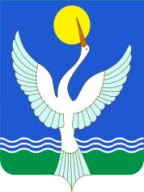 администрацияСЕЛЬСКОГО ПОСЕЛЕНИЯЕнгалышевский сельсоветМУНИЦИПАЛЬНОГО РАЙОНАЧишминскИЙ район       Республика Башкортостан452156, с.Енгалышево,  ул. Манаева, 13тел.: 2-84-41, 2-84-42